РЕСПУБЛИКА КРЫМ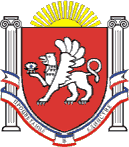 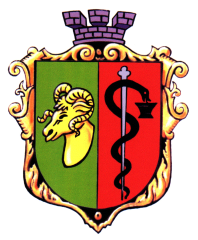 ЕВПАТОРИЙСКИЙ ГОРОДСКОЙ СОВЕТ
Р Е Ш Е Н И ЕI созывСессия № 5424 марта  2017г.                                       г. Евпатория                                                   № 1-54/1Об утверждении  Отчета о деятельности Контрольно-счетного органа -  Контрольно-счетной палаты городского округа Евпатория Республики Крым в 2016 году             В соответствии со статьей 19 Федерального закона от 07 февраля 2011 года № 6-ФЗ «Об общих принципах организации и деятельности контрольно-счетных органов субъектов Российской Федерации и муниципальных образований», заслушав Отчет  о деятельности Контрольно-счетного органа-Контрольно-счетной палаты городского округа Евпатория Республики Крым  в 2016году, - городской совет Р Е Ш И Л:Утвердить Отчёт  о деятельности Контрольно-счетного органа-Контрольно-счетной палаты городского округа Евпатория Республики Крым  в 2016году (прилагается);Контроль за исполнением настоящего решения возложить на комитет по вопросам нормотворческой деятельности, регламента, депутатской этики, связям с общественностью, взаимодействию с правоохранительными органами, информационной политике, межнациональным отношениям, местному самоуправлению, противодействия коррупцииПредседатель Евпаторийского городского совета                                                         О.В. Харитоненко